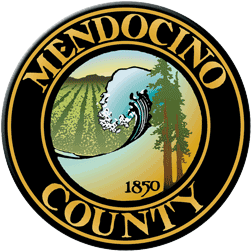 COVID19 Business Specific Health & Safety Form PERSONAL CARE SERVICESNOTE: In order to self-certify compliance at www.mendocinocountybusiness.org, you must read and implement the County of Mendocino-specific guidelines for Personal Care Services issued in the July 24, 2020 Public Health Order. Expanded Personal Services are defined as:  personal care that requires touching a client’s face, e.g. facials, electrolysis, and waxing. This guidance applies to esthetician, skin care, and cosmetology services; electrology; nail salons; body art professionals, tattoo parlors, and piercing shops; and massage therapy (in non-healthcare settings) In order to fill out this form and create a health and safety plan for your business, refer to the State of California Guidelines for Expanded Personal Services, the County of Mendocino Public Health Order dated July 24, 2020 and the County of Mendocino Facial Coverings Order dated July 2, 2020. A health and safety plan is required to operate.NOTE: EFFECTIVE JULY 24, 2020, PERSONAL CARE SERVICES MUST CLOSE ALL INDOOR OPERATIONS. THIS SECTOR INCLUDES: (1) PERSONAL CARE THAT REQUIRES TOUCHING A CLIENT’S FACE OR BODY, E.G., FACIALS AND WAXING; (2) ESTHETICIAN, SKIN CARE, AND COSMETOLOGY SERVICES; (3) NAIL SALONS, AND BODY ART PROFESSIONALS; (4) AND MASSAGE THERAPY (IN NON-HEALTHCARE SETTINGS). ESTABLISHMENTS THAT OFFER TATTOOS, PIERCINGS AND ELECTROLYSIS MUST REMAIN CLOSEDDescribe the type of signage you will have and locations.We have signs at door stating do not enter if feel sick, must wear face mask, and must practice social distancing	Describe the PPE you will provide to your employees and clients. Employees and patients must wear mask at all times. Patients masks will be one until procedure started also in each operatory and reception area we have a hepafilter air purifier.Describe your plans for training employees and temporary workers on the use of PPE; disinfection; sanitation and other cleaning techniques.Video that was sent to office from California Dental AssociationDescribe your plans for protecting your employees' health.Masks at to be on at all times.  Staff will leave their scrubs at office for washing at end of day. Staff wear shields with masks (respiratory) on also, staff wears scrubs under protected dental gown, gloves on all times with patient.  Describe your plans for protecting the health of clients.    Only 2 patients in dental office at a time with face masks on until start procedure.  One patient for the dentist and one for the hygienist in which she will close her door once patient is in her room and mask on until start procedure.  Also we have uv plus hepa extra oral suction system. At end of day the office staff will spary fog with sodium hipoclorus.  Also when patients arrive staff will take temperature at the door of entrance and following that patient will go to restroom and was hands then rinse mouth with half hydrogiene peroxide and half waterDescribe how you will prevent crowds gathering at your facility.We for one are a small practice with only 5 employees, we will have signs and will verbally enforce that there will be no gathering outside our office and 6ft distancing inside officeDescribe how you will enforce physical distancing at your facility.Patients will wait in their car until we contact them stating okay to enter the office after previous patient has left the premises.Describe the payment methods you will use (contactless is preferred). We have credit card payments and accept checks.  Cash is rarely used as patients usually have dental insurance therefore contact at time of visit is very low.Describe the cleaning protocols you will apply to your facility.As soon as patient has left employee cleans operatory by spraying disinfectant Protection Agency (Cal/EPA)-registered hospital disinfectant (low-level disinfectant) labeled effective against HBV and HIV, using new gloves for each patient and cleaning water lines after each patient.Describe your policy regarding the use of facial coverings in your facility.Faciel coverings will be worn at all time by all employees.Describe the cleaning and disinfection techniques you will use on appliances and implements used in personal care services.Each operatory will be sprayed with our hospital level disinfectants on all chairs and operatory equipmentDescribe the layout of your place of business including placement of products.As you walk in you enter our reception area which is small, staff will guide patient down hallway to one operatory that an open operatory but one patient at a time with the dentist, hygienist room is across dentists operatory but she has a door to her room which will be closed with each patient.   Office has two restrooms and a staff lunch room and also a laundry room at the end of the office with a door.If you are an esthetician or provide skin care/cosmetology services, describe any specific cleaning procedures and other hygiene practices you need to follow.If you provide electrology services, describe any specific cleaning procedures and other hygiene practices you need to follow.If you provide nail services, describe any specific cleaning procedures and other hygiene practices you need to follow.If you work with tattoos or piercings, describe any specific cleaning procedures and other hygiene practices you need to follow.If you provide non-medical massage services, describe any specific cleaning procedures and other hygiene practices you need to follow.Self-certifyGo to www.mendocinocountybusiness.org, click Self-Certification in numbered item 5, select Personal Care Services from the dropdown menu, upload your plan and complete the self-certification process online. Alternatively, you may mail the completed certification form (with any required attachments) to: County of Mendocino Environmental Health, 860 N. Bush Street, Ukiah, CA 95482.Your Business Specific Health & Safety Plan will become public record.